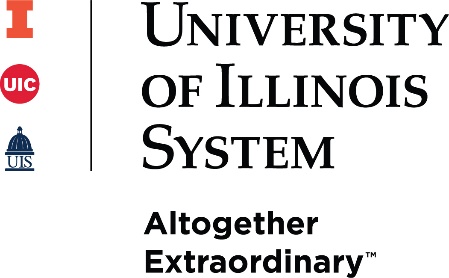 A Plan For A Successful First YearEmployee Name:		___________________________________________________Unit:				________________________________________Start Date:			________________________________________Office Location:		________________________________________Supervisor:			___________________________________________________Each unit may customize this document to add additional resources specific to your organization/unit. This might include links to org charts, a list of acronyms specific to your unit, or links to specific policies or training material.APPENDIX A – SAMPLE ITINERARYNew Employee NameNew Employee’s TitleFirst Week ItineraryBEFORE EMPLOYEE’S FIRST DAY (PHASE ONE)BEFORE EMPLOYEE’S FIRST DAY (PHASE ONE)Timeframe for Completion: __________________________________________Timeframe for Completion: __________________________________________TASKASSIGNEECommunicate with your new employee□    Send a personal welcome letter/note/email ________□    Connect with the new hire regarding the first day logistics (what time to arrive/work schedule, where to park/transportation, what to wear, eating options, etc.)________□    Communicate itinerary for first day or first week ________□   Provide guidance about getting to campus - campus map, bus, parking, local places to eat________□    Arrange parking for new employee on first day to avoid parking ticket (UIC Parking; UIS Parking; UIUC Parking)________Anticipate and Prepare for the new employee’s arrival□    Create an itinerary for the first week and communicate this with the new hire so they know what to expect when they arrive (Appendix A - Sample)________□    Notify other staff in the unit that a new employee will be starting and provide start date and any pertinent information ________□    Assign a “friend” (a unit staff member the new employee could seek guidance from)________□    Assign and prep a back-up greeter a week in advance of the employee’s first day in case supervisor in unavailable________□    FYI: System HR will process the new hire transaction and will establish new employee logon for UI New Hire ________□  Order computer and any technology tools as far in advance as possible________□    Arrange for phone and/or Skype setup (once UIN and start date established) (UIC Telecommunications; Springfield Skype for Business; Urbana Skype for Business; ________□    Set up email, group mailboxes, email distribution lists, calendars, and calendar permissions (once UIN and start date established) (Chicago Email and Calendaring; UIS email; UIS Tech Service; Urbana Email, Calendar, and Conferencing)________□    Determine types of software access needed________□    Arrange for your department IT professional to meet with the new hire on the first day to ensure email accounts and any necessary software are up and running________□    Start Net Access form with basic employee information (OBFS Units Only)________□   Confirm employee has completed E911 Acknowledgment (NetID required) (E911 General Information and Links to Forms)________□    Arrange the workspace and ensure all supplies are available: ________□    Order business cards and/or nameplate and/or business cards (UIC Creative and Digital Services; Springfield Creative Services; Urbana Business Cards and Stationary) ________□    Provide necessary office supplies (pens, paper, etc.)________□    Ensure work area is clean ________□    Ensure furniture and equipment is in good repair (chairs, keyboard, etc.)________□    Request keys and/or building access if needed. If keys are available it’s helpful to have another employee go with the new hire to get the key (Chicago Building Access; Chicago Keys; Urbana Locks and Keys; Springfield Key Request/ Card Reader Access)________□    Ensure new employee gets registered for System Office New Employee Orientation (System Human Resource Services will schedule the employee for New Employee Orientation, but the manager needs to ensure they attend).________□    Contact unit director to update the org chart________□    Add employee to unit directory and website________EMPLOYEE’S FIRST DAY/WEEK (PHASE TWO)EMPLOYEE’S FIRST DAY/WEEK (PHASE TWO)Timeframe for Completion: __________________________________________Timeframe for Completion: __________________________________________TASKASSIGNEEWelcome □    Greet and show employee to their office space, where to put coats, lunch, etc.__________□    Go over agenda for the day so they know what to expect__________□    Tour office building and workplace__________□    Meet co-workers (official or unofficial welcome)__________□    Location of break room, kitchen, restrooms, mail box, printer/copier, etc.__________□    Ensure employee and supervisor signatures are included on the Job Description__________□    Explain to whom the employee may go to with questions/concerns to when supervisor is not present__________□    Share employee’s work contact information – phone, email, employee ID number________□    Discuss office hours and dress code__________□    Discuss office protocols (go through handbook if applicable)________Additional Tasks□    I-Card and Parking - it’s helpful to have someone take the new hire in person to get their I-Card and parking permit if needed  (I-Card; UIC Parking; UIS Parking; UIUC Parking)________□    Explain Benefits Orientation and where/when to go (Chicago Course Registration, Springfield Course Registration, Urbana Course Registration________□    Determine any other needed training (for example – OBFS, Banner, etc.) (HR System Training and Documentation, OBFS Curriculum Guide)________□    Review unit security procedures________□    Generate card swipe and review procedures (if applicable)________□    Order T-Card and P-Card (if applicable) (T-Card; P-Card)________Information Technology□    Discuss with employee IT related issues and arrangements. If necessary, arrange for IT professional to assist: (Chicago ACCC; Springfield IT Service; Urbana IT Services)________□    Computer – appropriate use and security ________□    Computer/internet use policies________□    Email lists – add new employee________□    Office printer/copier ________□    Access to shared drives________□    VPN access (VPN Servers)________□    Review appropriate use of Security of Confidential and Sensitive Information statement (if applicable)________□    Arrange for Outlook calendar to be shared (if applicable)________□    Ensure printing capabilities________□    Request access as applicable for the following (Unit Security Contacts):________□    Banner________□    Blackboard________□    Supervisor to go over the following topics ________□   Scheduled meetings and events – add new employee to ongoing or upcoming meetings/events ________□   E-mail policies – use, etiquette, expectations, out of office notifications________□  Review time entry requirements and process (e.g. Web Time Entry, AVSL, Positive Time Reporting (Time Entry Links)________□   Accept meeting requests for any relevant meetings to attend________FIRST 30 DAYS (PHASE THREE)FIRST 30 DAYS (PHASE THREE)Timeframe for Completion: _________________________________________Timeframe for Completion: _________________________________________TASKASSIGNEELearning the Role□    Discussion items:________□    Review job description________□    Review expectations of position/job responsibilities (beginning of the performance management process)________□    Department norms/expectations________□    Preferences for communication with supervisor and colleagues – phone, email, one-on-one meetings________□    Written/unwritten rules – (e.g., what does “on time” to a meeting look like, checking work email or working from home)________□    Provide unit org chart________□  Discuss the formal performance appraisal process (System Office Performance Management)________□    Role of position in relation to other co-workers/team________□    Role of position in relation to other units within department________□    Introduce to co-workers in other units________□    Consider having a team lunch ________□    Employee required to attend System HR New Employee Orientation (offered once per month in Urbana and once per month in Chicago) – registered by System HR________□   Schedule other training: Banner, T-Card, P-Card, etc. (OBFS Curriculum Guide)________□   Provide System org chart (Administrative Org. Charts)________□    Civil Service: explain probationary form (either 6 months or 12 months depending on classification) ________□    Explain acceptable and unacceptable performance behaviors and expectations________□    Review and schedule time for required trainings ________FIRST 30 – 90 DAYS (PHASE FOUR)FIRST 30 – 90 DAYS (PHASE FOUR)Timeframe for Completion: ____________________________________________Timeframe for Completion: ____________________________________________TASKASSIGNEEAbout Your Organization and Unit□    Review the following items with the employee:________□    Job description (this will be a repeat but may be beneficial)________□    A brief history of the department________□    Department mission, vision, strategies, core values, goals________□    Departmental website, employee newsletter, other________□    Departmental growth-past and future ________□    Industry awards and recognitions, areas where we excel in our industry________□    Acronyms & symbols related to department________□    Conduct tours of office, laboratories, plants, facilities, remote office locations________□    Plan team-building and icebreaker exercises________Departmental Commitment to Service□    Review the following items with the employee:________□    Department’s primary constituents (students, parents, faculty, staff, vendors)________□    Departmental partners—on and off campus ________□    Services provided by the department________□    The importance of being a good service representative for the department________SUPPORT THROUGH THE FIRST YEAR (PHASE FIVE)SUPPORT THROUGH THE FIRST YEAR (PHASE FIVE)TASKASSIGNEEHelping Your New Employee Achieve Success In Their RoleOne-on-one meetings, communication, consistent feedback and constant engagement will help the new hire reach higher levels of productivity faster and will help your new employee become a fully integrated member of your organization. □    Meet with employee at the end of each of the first several days to see how the day went________□    Schedule supervisor/employee check-ins after 30, 60, 90 days, and regular one-on-one meetings (bi-weekly is recommended, but this will depend on the position)________□    Ensure probationary form (for Civil Service employees) is completed on time (either 6 months or 12 months depending on classification).________□    Provide on-going feedback, personally engage with your new hire and recognize their contributions________□    Around 90 days from the hire date, ask your new hire how their role aligns with what was described during the initial interview process.  ________□    Ask the new hire to share their own feedback on improvements and share who has been helpful during their transitional process.________□    At one year, it is an excellent opportunity to thank, motivate, and congratulate the employee.________Monday, DateMonday, DateMonday, DateTimeItemLocation8:30 AMMeet with [Trainer, Supervisor or Office Manager]Tour of officeSet up desk and computerGo through Office HandbookOffice # XXX9:30 AMMeet with DirectorOffice # XXX10:15 AMMeet with Co-Worker #1Office # XXX11:00 AMMeet with Co-Worker #2Office # XXX11:45 AMLunch with New Employee’s SupervisorTBD1:00 PMTraining TimeEmployee’s Desk3:00 PMMeet with Co-Worker #3Office # XXX3:30 PMMeet with Co-Worker #4Office # XXX4:00 PMMeet Co-Worker #5Office # XXXTuesday, DateTuesday, DateTuesday, DateTimeItemLocation8:30 AMMeet with New Employee’s SupervisorOffice # XXX9:00 AMMeet with Department HeadOffice # XXX10:00 AMQuarterly Business MeetingConf Room # XXX 12:00 PMOffice LunchTBD1:00 PMMeet with Co-Worker #6Office # XXX1:30 PMMeet with Co-Worker #7Office # XXX2:00 PMMeet with Co-Worker #8Office # XXX2:30 PMMeet with Co-Worker #9Conf Room # XXX3:00 PMTraining and Desk TimeEmployee’s DeskWednesday, DateWednesday, DateWednesday, DateTimeItemLocation8:30 AMDesk TimeEmployee’s Desk9:00 AMMeet with Co-Worker #10Office # XXX9:30 AMMeet with Co-Worker #11Conf Room # XXX10:00 AMMeet with Co-Worker #12Office # XXX10:30 AMTraining TimeEmployee’s Desk12:00 PMLunch with TrainerTBD1:00 PMTour of Henry Administration BuildingHAB2:00 PMTraining and Desk TimeEmployee’s DeskThursday, DateThursday, DateThursday, DateTimeItemLocation8:30 AMDesk TimeEmployee’s Desk9:00 AMMeet with Co-Worker #13Office # XXX9:30 AMMeet with Co-Worker #14Office # XXX10:00 AMTraining TimeEmployee’s Desk12:00 PMLunch with Assistant Vice President’s TeamTBD1:30 PM – 5 PMTraining and Desk TimeEmployee’s DeskFriday, DateFriday, DateFriday, DateTimeItemLocation8:30 AM – 5 PMDesk Time & TrainingEmployee’s DeskOther Scheduled EventsOther Scheduled EventsOther Scheduled EventsWednesdayDate8:30am – 3pmNew Employee OrientationConf Room # XXX